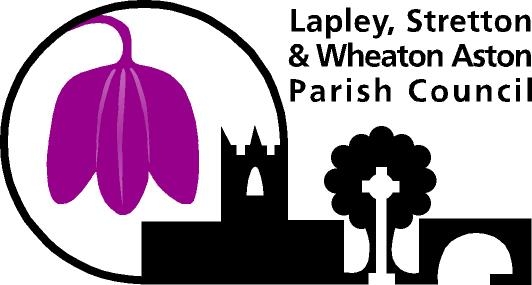 Minutes of the Meeting of Lapley, Stretton & Wheaton Aston Parish Council held on Thursday 5th December  2019 at Lapley and Wheaton Aston Village HallIn Attendance:	                 Cllr T Noblett   		Wheaton Aston (Chairman)                                            Cllr Sue Whittingham      Wheaton Aston                                                                                      Cllr A Anderson                Stretton                                               Cllr W Millington              Wheaton Aston (Vice Chairman)                                             Cllr M Griffiths		   Lapley                                          Cllr V Renfrew                   Lapley                                          Cllr B Cross	                 Wheaton Aston                                           Cllr R Nelson                      Wheaton Aston                                          Cllr M Smith                       Wheaton Aston                                           Cllr V Jackson                     Staffordshire District CouncilAlso in Attendance:	 Mrs A Watson	                 Parish Clerk                                          PCSO Price Apologies:		 Cllr B Cox                            Staffordshire District Council                                          Cllr S Whittingham           Wheaton Aston                                             Cllr M Sutton                     Staffordshire County Council                                             Cllr E Dadd                          StrettonAbsent:7.30pm. Chairman imposed standing orders Resolved to bring agenda item 104 forward and invited PCSO Price to present.100. To consider apologiesApologies and reasons of absence were accepted from Cllr Cox, Cllr Whittingham, Cllr Sutton and Cllr Dadd101. Declaration of Interest/DispensationCllr Sue Whittingham declared her role as a Community First Responder in relation to item 110102. Signing of the minutesThe minutes of the Meeting of the Parish Council held on 5th September 2019 were signed as atrue and correct copy. The (unsigned)  minutes of the Defibrillator Committee held on 14th October2019 were noted for information. 103.Clerks ReportInformation 17.10.19 – Fly tipping opposite Marston Field bottom field reported to SSC. Planning app 19/00661/LUP approved (defib at Lapley Green phone kiosk) Highways Ref: 4169531 – work on the gully on Long Street completed.20.11.19 Fly tipping by Mottey Meadows entrance reported 20.11.19 Emergency road closure Garden Lane Stretton https://one.network/downloads/tm/emerg-ttro-road-closures-115564160-3195387.pdfMaintenance ConsultationSpatial Housing Strategy Public Consultation South Staffs Council closes 12.12.19Cannock Chase Special Area of Conservation consultation ends 29.11.19Meetings/Events4.11.19 Defib meet at Stretton Lodge Nursery7.11.19 Meeting with Cllr Dadd12.11.19 Post office meet14.11.19 View proposed council office14.11.19 SGS to install softwareSSC CEO meet18.10.10 – 9.30am Defib meeting.19.11.19 HR WG19.11.19 Xmas WG23.11.19 Xmas light switch on event 26.11.19 Budget- finance and maintenance WG meet2.12.19 SPCS AGM- StaffordTraining/CPDAccessibility- ongoingGDPR- ongoingClerks updates received Items emailed to councillors 23.10.19 SSC Spatial housing consultation7.11.19 SPCA bulletin 11.11.19 Planning Application 19/00821/FUL11.11.19+ SSC Purdah guidance12.11.19 SCC Closed churchyard special report  14.11.19 SPCA news bulletin14.11.19 SSC consultation on phone kiosks21.11.19 SPCA Newsbuleetin27.11.19 SSC Tree policy 27.11.19 Concerns on parking at Mill Lane 28.11.19 SPCA newsbulletin Use of devolved powers£938 vired from Election reserve to election general funds£2000 vired from Long term project reserve to defibsNew budget heading created for CCTV, £8000 vired from Drainage reserve to CCTV budget Afeb to reduce tree overhanging from Broadholes LaneResolved: Clerks report accepted 104. Policing reportsDiscussed at the beginning of the session105. District reportDistrict councillors have been advised that councillors are expected to be more involved with Parish level.Cllr Jackson has had many concerns raised regarding the post office closure. There is no further information to date.106. County reportCllr Sutton has requested that Belhurst Lane is cleared for flooding , a timescale is not available at the moment 107. Financial mattersResolved:To approve October/November 2019 expenditure To accept the Financial Comparison to 30th November 2019To accept the Financial summary to 30th November 2019To note payments/decisions made under delegated powersResolved a budget of £124,467 has been set with a precept request of £118,067 being requested from SSC. There has been a 0.19 % increase in the tax base, from 996.63-998.53 (2018/19 increase was 2.46%), which results in a precept request of  11.46% increase  with the average Band D tax paying £118.64 (£106.08 in 2019/20) Anumber of new working reserves  have been set as presented in the budget Projects this year are to include the purchase and location of additional   defibrillators in all three villages, the completion of the Lapley Green renovation project and registration as a Village Green, funding the CCTV at Marston Field, consider Climate Change, office move and buy in additional services from SSCQuotes received from Ditton Services Village green / war memorial £20 x 20 times =£400Area off Primrose £15 x 20 times = £300 Resolved to amend the contract with Ditton services to include these areas subject to SCC agreementResolved to open an additional account with Unity Trust for working reserves only. Signatories are to be the same on both accounts108. Planning Recommendations:Planning application 19/00821/FUL- No objectionOne application received after papers sent 19/00846/LBC – No objection No enforcement cases to note No responses sent under delegated powers 109. Spatial Housing Review SSC have entered in to consultation regarding the Local Plan which has been brought forward due to a need to assist neighbouring counties with housing allocation. The preferred option of SSC is Option G. Wheaton Aston has been noted to be a tier 4 village with little housing growth allocated therefore additional housing needs is at a minimum in the Parish. Resolved to comment ‘LSWA PC support SSC with the preferred option of G however would like it noted that there is a need in the parish for affordable, smaller family starter homes and bungalows therefore the mix of housing needs to be considerate to the needs of the Parish’.110. Grant requestResolved to offer £1000 to the CFRs in April 2020111. Wild VergesResolved to defer the resolution until the Maintenance Group can walk the area and consider 112. PoliciesResolved to accept/adhereDisciplinary PolicyGrievance PolicyNoted that Employee handbooks will be updated and reissue113. Update on office move/storageA storage space at St Marys First School has been identified for PC owned goods, an agreement is currently been written and will be shared with council as soon as it is available. Approximate monthly rent is £80 (inc Vat)It has been confirmed that the office will need move another office at SSC offices has been allocated to LSWA PC should it be required and is £268 PCM (Currently, this is subject to an annual increment)Homeworking is to be investigated and presented at a future meeting 114. Dog walk extensionA request has been received to increase the size of the dog walk area further into Marston Field . resolved to defer as the PC would like to speak with parishioners regarding this, pcm to request the parishioner attends the next meeting  115. VE75 commemoration/celebrationThe historical Association will be running an event in September 2020, PCM to contact organiser and ask if he can attend a meeting to advise of the event  Resolved to budget for a commemorative bench for Marston Field116. HGV accessibility issues at Mill LaneConcerns have been raised about vehicular parking along Mill Lane. Currently delivery lorries for the Spar off load to the front of the shop and not the rear as they are unable to gain access due to the parked vehicles. There are not any restrictions in place in the area.A resident has contacted the Parish Council seeking support to contact SCC and apply for parking restrictions on Mill Lane to enable lorry access to the rear of the shop. There are not any designated parking spaces for the tenants above the shop Parking issues are a  civil matter between tenants and property.Cllr Sutton has offered to meet with residents to discuss further Resolved no action at this point.117. Speeding issues:A5. No progress Ivetsey Road. SID location plans have been submitted to SCC and waiting a response 118. Working Group reports Christmas Lights- meeting due  January, TBCForward planning, maintenance  and financeMaintenance : Resolved :                       Maintenance: Projects for 2020To purchase a VE75 memorial bench for Marston FieldTo finish installing defibrillators in the ParishCo-ordinate office moveTo consider climate change, create a plan and go paperless. To purchase Councillor tablets and relevant software  To take on the maintenance of the Village Green, WA and land off Primrose Close from SSC Replace edging on the play equipment at Marston FieldAccept quotation for required works on Playdale Equipment (£1140)Current projects: Use existing topsoil to replace eroded area around bench by equipment (MF)Remove ‘leaf’ bench (MF) and concrete (to be replaced in 2020)Continue with play area repairs as requiredCut back trees for better CCTV accessScheme of Management and Village Green registration for Lapley Green Defib installationSID installation 119. Agenda SummonsResolved that summons will be sent by email only120. Items for future                                      Each councillor may use this opportunity to report on matters of information not included elsewhere on the agenda and to raise items for future agendas. Councillors are respectfully reminded that this is not an opportunity for debate or decision making.Birkenshaw LaneDog Walk extensionBroadholes Lane Play area 121. Date of next meeting:  16th January 2020 at 7.30pm at Lapley and Wheaton Aston Village Hall122. CONFIDENTIAL AGENDAPUBLIC BODIES (ADMISSION TO MEETINGS) ACT 1960In pursuance of the powers contained in section 1 of the above act I move thatThe Press and public be now excluded from the meeting on the grounds thatthe business about to be transacted is of a confidential nature and thatpublicity will be prejudicial to the interest of the public.123. HRScales confirmed:  VO Scale 3 with effect from April 2020LP Scale 1GK scale 1AC Scale 10 with effect January 2020PCM scale 27 with a mid year reviewPayroll outsourcing, seeking quotes  Meeting closed 9.10pmSigned…………………………………………..Chairman……………………….Bank Account Reconciled Statement	Unity Trust - Current Account	1111559/20357843	30-98-00	Statement Number	3	Statement Opening Balance	£78,314.42	Opening Date	01/10/19	Statement Closing Balance	£66,976.90	Closing Date	31/10/19	True/ Cashbook Closing 	£66,876.70	Balance	Date	Cheque/ Ref.	Supplier/ Customer	Debit (£)	Credit (£)	Balance (£)	28/08/19	Staffordshire County Council 	82.73	0.00	78,231.69	Superannuation Fund	30/09/19	Staffordshire County Council 	585.01	0.00	77,646.68	Superannuation Fund	30/09/19	chq3000075	Alan Cadman	2,400.00	0.00	75,246.68	31/10/19	DD20191014msd	Mainstream Digital Ltd.	12.00	0.00	75,234.68	31/10/19	DD20191017ee	EE	20.26	0.00	75,214.42	31/10/19	fp239946358jrb	JRB Enterprises Ltd	38.70	0.00	75,175.72	31/10/19	fp357658036hmrc	HMRC	611.38	0.00	74,564.34	31/10/19	fp36169646afeb	A F E B Limited	2,526.00	0.00	72,038.34	31/10/19	fp375708380aw	Mrs Amy Watson	40.50	0.00	71,997.84	31/10/19	fp397652870mb	Mr. Malcolm Bissell	16.03	0.00	71,981.81	31/10/19	fp43705923pic	The Play Inspection Company 	270.00	0.00	71,711.81	Ltd	31/10/19	fp450655185wavh	Wheaton Aston Village Hall 	73.60	0.00	71,638.21	Management Committee	31/10/19	fp472711545mb	Mr. Malcolm Bissell		0.00	71,346.45	31/10/19	fp474391302spf	Staffordshire County Council 	667.74	0.00	70,678.71	Superannuation Fund	31/10/19	fp52567935kd	Mrs Karen Daker	8.10	0.00	70,670.61	31/10/19	fp556625706vr	Cllr V Renfrew	22.95	0.00	70,647.66	31/10/19	fp585098471ad	Mrs. Alexa Davies		0.00	70,589.03	31/10/19	fp61086443jm	Mrs. Josie Morris		0.00	70,511.66	31/10/19	fp751124782aw	Mrs Amy Watson		0.00	69,059.36	31/10/19	fp754436533pcc	Lapley With Wheaton Aston 	330.00	0.00	68,729.36	Parochial Church Council	31/10/19	fp75480538ws	Weston Sawmill & Nursery	18.24	0.00	68,711.12	31/10/19	fp841038806ed	Edge IT Systems Ltd	105.60	0.00	68,605.52	31/10/19	fp88726172kd	Mrs Karen Daker		0.00	68,356.82	31/10/19	fp911327935ds	Ditton Services	1,080.49	0.00	67,276.33	31/10/19	fp919225688ssc	South Staffordshire District 	260.00	0.00	67,016.33	Council	31/10/19	fp97416523ssc	South Staffordshire District 	39.43	0.00	66,976.90	CouncilBank Account Reconciled Statement	Uncleared and unpresented effects	31/10/19	Microshade Business 	100.20	66,876.70	Consultants Ltd	Bank Account Reconciled Statement	Unity Trust - Current Account	1111559/20357843	30-98-00	Statement Number	4	Statement Opening Balance	£66,976.90	Opening Date	01/11/19	Statement Closing Balance	£55,942.44	Closing Date	30/11/19	True/ Cashbook Closing 	£55,200.44	Balance	Date	Cheque/ Ref.	Supplier/ Customer	Debit (£)	Credit (£)	Balance (£)	31/10/19	Microshade Business 	100.20	0.00	66,876.70	Consultants Ltd	30/11/19	chq 300076	Royal British Legion	100.00	0.00	66,776.70	30/11/19	dd20181114msd	Mainstream Digital Ltd.	140.89	0.00	66,635.81	30/11/19	dd20191117ee	EE	19.70	0.00	66,616.11	30/11/19	fp123210252aw	Mrs Amy Watson	77.35	0.00	66,538.76	30/11/19	fp240302246kd	Mrs Karen Daker		0.00	66,290.06	30/11/19	fp367797192jm	Mrs. Josie Morris		0.00	66,212.69	30/11/19	fp368506152eon	Eon Sustainable Energy	1,682.06	0.00	64,530.63	30/11/19	fp439574774ms	Microshade Business 	100.20	0.00	64,430.43	Consultants Ltd	30/11/19	fp525182107pe	Potters Electrical Ltd	3,780.00	0.00	60,650.43	30/11/19	fp608743863ws	Wickstead Playgrounds	61.80	0.00	60,588.63	30/11/19	fp676770486r	Ricoh U K Limited	364.48	0.00	60,224.15	30/11/19	fp708222062ssc	South Staffordshire District 	260.00	0.00	59,964.15	Council	30/11/19	fp716084627ssc	South Staffordshire District 	938.03	0.00	59,026.12	Council	30/11/19	fp764359743ph	Post Haste	85.07	0.00	58,941.05	30/11/19	fp769072956ad	Mrs. Alexa Davies		0.00	58,882.42	30/11/19	fp78853644spf	Staffordshire County Council 	667.74	0.00	58,214.68	Superannuation Fund	30/11/19	fp858437327mb	Mr. Malcolm Bissell		0.00	57,991.11	30/11/19	fp903683500aw	Mrs Amy Watson		0.00	56,538.81	30/11/19	fp922254397jm	Mrs. Josie Morris	1.99	0.00	56,536.82	30/11/19	pf211511282hmrc	HMRC	594.38	0.00	55,942.44	Uncleared and unpresented effects	30/11/19	Ch300077	Robert Cox	742.00	55,200.44	Total	742.00	Financial Summary - Cashbook	Summary between 01/10/19 and 30/11/19 inclusive.	Balances at the start of the year	Ordinary Accounts	Barclays savings account	£84,823.62	Unity Trust - Current Account	£24,066.44	Total	£108,794.65	Balances at start of period	Ordinary Accounts	Barclays savings account	£84,865.92	Fair FX prepaid card	£128.41	Unity Trust - Current Account	£75,246.68	Total	£160,241.01	PAYMENTS	Net	Vat	Gross	Parish Council	£18,238.67	£1,814.05	£20,052.72	Total Payments	£18,238.67	£1,814.05	£20,052.72Closing BalancesOrdinary AccountsBarclays savings account	£84,865.92Fair FX prepaid card	£121.93Unity Trust - Current Account	£55,200.44Total	£140,188.29Financial Budget Comparison	Comparison between 01/11/01 and 30/11/19 inclusive.	Excludes transactions with an invoice date prior to 01/04/19	2019/2020	Actual Net	Balance	INCOMEParish Council	4	FX card	£0.00	£117.00	£117.00	10	Precept	£102,242.00	£105,719.00	£3,477.00	20	Grants	£0.00	£0.00	£0.00	32	Unity Trust Bank Interest	£120.00	£0.00	-£120.00	40	Miscellaneous	£0.00	£59.50	£59.50	50	Barclay's Savings Account	£0.00	£42.30	£42.30	90	Prizes and Awards	£0.00	£0.00	£0.00Total Parish Council	£102,362.00	£105,937.80	-£3,575.80Total Income	£102,362.00	£105,937.80	£3,575.80	EXPENDITURE	Parish Council	100	General Administration	£26,444.00	£10,962.58	£15,481.42	110	Salaries	£42,970.00	£27,536.89	£15,433.11	120	Repairs & Grounds Maintenance	£46,000.00	£25,381.81	£20,618.19	130	Villages' Improvements	£4,068.00	£1,470.00	£2,598.00	140	Play Areas	£4,926.00	£854.40	£4,071.60	150	Subscriptions	£762.00	£303.00	£459.00	160	Christmas Celebrations	£10,168.00	£91.47	£10,076.53	170	Debit Card - General Expenses	£460.00	£672.89	-£212.89	180	Donations	£3,000.00	£2,700.00	£300.00	190	CCTV	£8,000.00	£4,551.72	£3,448.28	200	Capital Expenditure	£0.00	£0.00	£0.00	Total Parish Council	£146,798.00	£74,524.76	-£72,273.24	Total Expenditure	£146,798.00	£74,524.76	£72,273.24Total Income	£102,362.00	£105,937.80	£3,575.80Total Expenditure	£146,798.00	£74,524.76	£72,273.24